         נֵר שְׁלִישִׁי מְסַפֵּר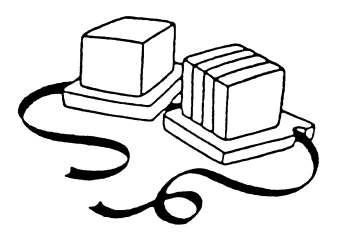 